Научный совет по историко-теоретическим проблемам искусствознанияОтделения историко-филологических наук Российской академии наукНаучно-исследовательский институттеории и истории архитектуры и градостроительстваГосударственный институт искусствознанияТЕЗИСЫ ДОКЛАДОВнаучной конференцииВОПРОСЫ ВСЕОБЩЕЙ ИСТОРИИ АРХИТЕКТУРЫ17-18 июня 2015 годаГИИ, Козицкий пер. 5Зал библиотекиИнформационная поддержка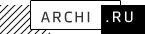 Москва – 2015Анисимов Александр Викторович Архитектура театра накануне новых открытий на рубеже XIX–XX вв.Опера Гарнье, Венская опера и Театр в Будапеште довели эклектическую архитектуру барочного по своей структуре театра до возможного предела  разгула декоративных украшений. Казалось, что спектакль уже никого всерьез не интересует. Но одновременно с конца века делаются успешные попытки поиска новой структуры демонстрационного пространства, новой технологии и сценографии. Появляются принципиально новые решения  в таких театрах, как Театр Вагнера Байрейте, поиски новых форм в театральной архитектуре  Ван де Вельде и Огюста Перре. Делаются попытки создания театральных зданий на базе совместной творческой работы архитектора и режиссера (иногда композитора). Это направление определило будущее развитие одного из путей театральных зданий. Однако барочный ярусный театр, несмотря на многие недостатки оказался достаточно живуч и продолжал еще долгое время развиваться и совершенствоваться. Появились Театр Колизеум в Лондоне, 1904 г., Театро Колон в Буэнос-Айресе и многие другие, любимые публикой и певцами за хорошую акустику и блеск интерьеров.Белинцева Ирина ВикторовнаАрхитектурные контрасты курортов острова Рюген (Германия)Остров Рюген на Балтийском море издавна привлекал путешественников своими романтическими пейзажами, знаменитыми меловыми скалами, запечатленными, например, в полотнах К.Д. Фридриха. Считается, что именно Рюген послужил прототипом «острова Буяна» сказки А.С. Пушкина о царе Салтане. Первый курорт минеральных вод Сагард, удаленный от побережья, появился здесь еще в 1794 г. Второй  популярный курорт острова – Путбус, был основан князем Мальте фон Путбус, владельцем почти всех земель острова, в 1816 г. Путбус возник как место отдыха избранной аристократии, и был расположен уже вблизи моря, на берегу Грайфсвальдского залива. Для купания в море тогда использовали специальные закрытые кабины на колесах, чтобы никто не мог увидеть купающегося. До настоящего времени сохранились хорошо отреставрированные особняки эпохи классицизма, здание театра, купальня в форме греческого периптера. По проекту К.Шинкеля был построен дворец (1827–1831 гг.), сгоревший в 1863 г. Известно несколько разных проектов К.Шинкеля для Рюгена. Перестроенный тогда же дворец был окончательно разобран после Второй мировой войны.С 1860 г. началось превращение деревни Заснитц в модное место отдыха на берегу моря. Первая гостиница была построена здесь в 1869 г. К концу XIX в. деревня радикально изменила свой архитектурный облик – дома рыбаков заменили красивые виллы, коттеджи и отели в стиле историзма и модерна. В отличие от Путбуса, здесь селились крупные торговцы, банкиры, промышленники, государственные служащие. Здесь отдыхали также богатые иностранцы, в том числе из России. На рюгенском полуострове Мёнхгут в 1882 г. возникли курорты Бинц и Гёрен, в 1884 – Ломе, 1887 – Бреге, Зелин, Тиссов, 1898 – Баабе, которые застраивались по образцам английских курортов. С помощью акционерных обществ  были возведены самые интересные сооружения этих курортов, помимо роскошных особняков, - курхаузы и молы, уходящие далеко в море. Среди прочих особенно выделяется огромный курхауз в Бинце (1910 г.), воссоздающий атмосферу Брайтона в Англии.В 1930-е гг. была предпринята попытка создать на острове Рюген специального курорта для рабочих. Курорт Прора для 20000 членов общества «Сила через радость» строился по проекту арх. Клотца. Впечатляет масштаб частично осуществленного замысла. Сейчас идет реставрация  этого огромного архитектурного комплекса.Бондаренко Игорь Андреевич Астральный прообраз храма «кораблем»Проводятся параллели между структурой известного типа христианского храма, отличающегося вытянутостью по продольной оси и традиционно уподобляющегося кораблю, и образом космического корабля или ковчега, запечатленном на звездном небе. Разбирается вопрос о том, как ориентировался этот корабль в древности и в христианское время. Отмечается идейная значимость, но условность связей образа корабля со средневековыми картами Земли, находившими определенное соответствие  в планировке храмов.Брусенко Екатерина АндреевнаНекоторые наблюдения о барельефах "Грузинской" церкви в Ани и проблема датировки памятникаТак называемая Грузинская церковь в Ани – зальная сводчатая постройка с обширной криптой, известна своими рельефами на внутренней поверхности северной стены. Предпринятое исследование памятника приводит к следующим заключениям:1. Существующее в научном обороте название церкви - "Грузинская" - не отражает принадлежность самой постройки к памятникам грузинского церковного зодчества.2. По своему архитектурному типу "Грузинская" церковь находит аналогии среди армянских однонефных базилик XII–XIII вв.3. Иконографические особенности сцен "Благовещения Богородицы" и "Встречи Марии и Елизаветы" указывают на обращение мастера к архаичным сюжетам, а стилистика исполнения близка к памятникам XII–XIII вв.Ванюкова Дарья Владимировна Древнеегипетская архитектура эпохи XII династии: диалог с прошлымНа примере архитектуры царского и частного погребений XII династии рассматривается проблема отношения египтян к собственной архитектурной традиции: стилизация и прямое копирование либо перенесение фрагментов памятников прошлого в новый архитектурный контекст анализируются в рамках религиозной практики  XX-XIX вв. до н.э. и культуры отношения к собственному историческому прошлому в Древнем Египте.Волчок Юрий ПавловичФ. Брунеллески. Базилика Сан-Лоренцо во Флоренции (1421–1428): «в поисках индивидуальности» в эпоху ВозрожденияВ наши дни вновь на первый план выходит внимание профессии к ренессансной традиции в осмыслении содержания архитектурного творчества. Разумеется, это обостряет интерес к историческому знанию о сформировавшей его эпохе. А.Ф. Лосев утверждал: историческое знание формируют не только фактография и хронология. Определяющим становится угол зрения на предмет исследовательского интереса, поскольку он предопределяет интерпретацию смысловых сцеплений, связей и узлов исторического знания в логике его эволюции. В докладе эта проблема обсуждается на примере объемно-пространственной градоустроительной программы, предложенной Филиппо Брунеллески для реконструкции базилики Сан-Лоренцо во Флоренции, так и оставшейся для истории без облицованного фасада – основного носителя стилевой характеристики ренессансной традиции.Воробьева Дарья НиколаевнаGhața – горшок как элемент опорной конструкции в архитектуре пещерных храмов ИндииХарактерной особенностью индийской архитектуры является изобразительность всех ее членений. Скульптурность элементов хорошо решает проблему перехода от одной архитектурной формы к другой изменением композиции, позы фигуры, даже жеста и т.д., но самое главное – сообщает ритуально обусловленное значение форме. Один из элементов опорных конструкций древнеиндийского пещерного храма имеет форму обыкновенного «пузатенького» деревенского керамического горшка с характерным валиком. Появившись в раннебуддийских пещерных чайтьях,  ghața переходит затем в монастырские сооружения – вихары,  становится важным элементом столбов также в индуистской архитектуре колонных залов мандап, а также джайнской святилищ.В докладе будет рассматриваться эволюция архитектурной формы  ghața от ранних к поздним пещерным храмам. Также будет уделено внимание смысловой нагрузке элемента – семантике формы и ее значению в архитектуре пещерных храмов разных конфессий.Вяземцева Анна ГеннадиевнаРимская Всемирная Выставка '42: рождение и судьба проектаИдея провести очередную Экспо в Риме была предложена видным политиком Италии периода фашизма Джузеппе Боттаи главе итальянского правительства Бенито Муссолини еще в 1935 году. «Экспо» должна была не только продемонстрировать итоги 20-летия фашистского режима, но и показать успехи итальянской экономики в ситуации междунароных санкций, наложенных в результате вторжения Италии в Эфиопию в октябре 1935 г. Архитектурной особенностью этой выставки стало то, что ее ансамбль – «Е 42» – изначально планировался как новый центр «Рима Муссолини», и существенная часть зданий проектировались как постоянные. Район, расположенный вне города, на новой автодороге Виа Имперьяле, ведущей в прибрежный город Остию, район должен был воплотить модель идеального города фашизма, быть одновременно «классическим, но самым современным» и объединить усилия последних разработок архитекторов и градостроителей. С началом поражения Италии во Второй мировой войне работы по сооружению ансамбля были остановлены. Однако в послевоенные годы район, названный EUR, получил новую жизнь. В докладе рассматривается первоначальный этап реализации проекта, а также практика возрождения и развитие района до наших дней.Гусева Анна ВалентиновнаНевидимая архитектура. Анализ исследований памятников династий Цинь и Хань (221 г до н.э.- 220 г н.э.)История китайской архитектуры насчитывает уже не одно тысячелетие, но  фактически до середины ХХ века основным источником информации о ранних периодах являлись письменные источники. Однако, систематические раскопки, проводящиеся в Китае с 1950-х годов, и в особенности с конца 1970-х, уже позволили заполнить многие лакуны в исторической линии развития от неолита до средних веков. Один из самых насыщенных пластов по архитектурной информации представляют захоронения времени правления династий Цинь и Хань (221 г до н.э.- 220 г н.э.). Большая часть публикаций, вводящих в научный контекст эти археологические данные, выходит под грифом китайского Института археологии и провинциальных центров, проводящих раскопки. Кроме того, значительный вклад принадлежит американским и японским авторам. С целью выявить актуальные методы изучения и предлагаемые возможности интерпретации этих памятников, в данном докладе представлен историографический анализ исследований, рассматривающих археологический материал в контексте истории архитектуры.Гыбина Майя МихайловнаУсложнение пространственной структуры городов в конце XIX – начале ХХ века. Анализ европейского и американского опытаС 1870-х годов началось усложнение пространственной структуры городов за счёт их стихийного разрастания в связи с притоком населения и изменения ритма городской жизни. Это привело к выводу, что прежние методы не могли решить новые проблемы. Транспортная проблема стала самой актуальной задачей утилитарного порядка в переуплотненном городе. В результате поиска путей оптимального решения всех городских проблем в среде практикующих архитекторов и теоретиков городского благоустройства утвердилось представление о том, что решение всех задач и дальнейшее развитие города возможно лишь при наличии единовременно разработанного плана города. Само понятие «план» подразумевало не только предложения по планировке, но и целый комплекс таких мер. В докладе анализируются проекты, которые были созданы европейскими архитекторами и планировщиками (Э.Энар, Т.Гарнье), а также американскими мастерами (К.И. Джиллетт, Э. Чамблесс и др.)Давыдов Владимир НиколаевичПроисхождение и развитие элементов судебного пространства в архитектуре церковных сооружений Англии XII – XIX веков Предполагается, что в средние века, до появления специализированных зданий для судопроизводства, суды совершилась с использованием пространства и стационарного оборудования хоров в алтарной части соборов и часовен.В подтверждение данного предположения говорят сохранившееся до настоящего времени пространственные конструкции, использовавшиеся в действовавшей наравне со светской системой правосудия, самостоятельной системы канонического (церковного) правосудия, в так называемых судах консистории. Которые к XVII в. получили отдельные помещения все в тех же английских соборах. Светские суды покинули соборы и формировали самостоятельные архитектурные пространства с XVI в.Анализ организации и расположения судебного и сакрального пространств в живописных изображениях сцен «Страшного Суда» и «Тайной Вечери» периода готики и раннего возрождения, подтверждают сделанное предположение. Последующие изменения судебного пространств так же отразились и в изображении названных канонических сюжетов.Dosseva, Iva, Institute of Art Studies, Bulgarian Academy of SciencesEarly Byzantine and Medieval Architectural Sculpture in Sozopol: Sources and ContinuitySozopol is situated at the West Pontic coastline (present-day Bulgaria). Due to the strong topographic continuity of sacred sites in Sozopol, surviving churches from both Early Byzantine and Medieval periods are few. In most cases the architectural details are the only sources which provide information about the church architecture itself.There are no any general study on Early Byzantine and Medieval architecture in Sozopol. Concerning problems of the architecture, the paper is based on the book:Iva Dosseva, Philip Machev, Serguey Arkadakskiy. Early Byzantine and Medieval Architectural Sculpture in Sozopol. Sofia: Accent 96, 2012.Along with Its traditional affiliation to the Constantinopolitan cultural area, a as a contact zone Sozopol always has been opened for influences from different directions. It is also a powerful generator as well as mediator of artistic notions on the Balkans.The decorative schemes of the monuments from Sozopol follow those created in the 5th-6th century. Not only could we observe a persistent attitude towards the role of sculpture in the architectural outlook of the church buildings (10th-12th and 13th centuries); in the claim for articulation of both general spaces and separate details; in the relationship between elements of support and those being supported, but also a tangible proximity between diverse decorative schemes, between certain iconographic types and motifs in the course of such an extensive period.Досева Ива (Институт искусствознания Болгарской академии наук)Ранневизантийская и средневековая архитектурная скульптура в Созополе: истоки и преемственностьСозополь расположен на западном побережье Чёрного (Понтийского) моря, современная Болгария.Вследствие топографической преемственности освященных мест, которая наблюдается в Созополе, в городе сохранилось мало ранневизантийских и средневековых церквей. В большинстве случаев архитектурная скульптура является единственным источником информации о церковной архитектуре.До сих пор нет обобщающих исследований о ранневизантийской и средневековой архитектуре в Созополе. Касательно вопросов архитектуры доклад развивает результаты исследования, опубликованного в монографии: Iva Dosseva, Philip Machev, Serguey Arkadakskiy. Early Byzantine and Medieval Architectural Sculpture in Sozopol. Sofia: Accent 96, 2012.Наряду с традиционной принадлежностью к константинопольскому культурному ареалу, Созополь, являясь контактной зоной, всегда был открыт для влияний с разных направлений. Он был также мощным генератором и посредником художественных идей на Балканах.Системы декоративного убранства памятников Созополя следовали за разработанными в V–VI веках. Будет представлена устойчивая роль скульптуры в архитектурном облике церковных зданий (Х–ХІІ и ХІІІ вв.); в выразительности общих пространств и отдельных деталей; в отношениях между поддерживающими деталями и теми, которые на них опираются, а также будут проанализированы вопросы очевидного сходства между различными декоративными системами, между некоторыми иконографическими типами и мотивами на протяжении столь длительного периода.Казарян Армен ЮрьевичТема ротонды в армянской архитектуре и преобразование типологии в эпоху БагратидовКруглые в плане храмы появились в армянской архитектуре благодаря творческим новациям католикоса Нерсеса Строителя в середине VII в. Некоторые компактные композиции поликонхов и даже тетраконхов той эпохи были близки к ротондам, но в целом эта тема не являлась определяющей в типологии. Возрождением ротонд следует считать рубеж X–XI вв., когда по образцу Звартноца возводится храм Гагикашен в Ани, и в том же городе и окрестных монастырях появляются тетраконхи и поликонхи с многогранным (цилиндрическим) основным объемом. Исследование ряда построек, в особенности церкви Спасителя в Ани (1035/6) обнаруживает трансформацию представлений мастеров о давно знакомой типологии. На первый план выдвигается идея создания ротонды, круглого сооружения, тогда как традиционно первостепенная концепция внутренней композиции становится, как будто вторичной, и пространство интерьера переформируется под основную идею ротонды. Одновременно преобразуются и другие композиции, в которых внутреннее пространство снаружи обобщается компактной прямоугольной формой. Для этого периода расцвета анийской школы зодчества типологию следовало бы представлять не от обычного для армянской и восточнохристианской архитектуры хода, а имея на первом уровне признаки внешней формы и разделяя все храмы на прямоугольные и круглые. В докладе предлагается усматривать сочетание таких построек в застройке города Ани и ансамблях монастырей в качестве свидетельства обращения заказчиков и зодчих к античному градостроительному наследию.Клименко Юлия ГаврииловнаИнженерное искусство в архитектуре французского классицизма. К 300-летию создания в Париже Корпуса Мостов и Дорог (Сorps des Ponts et Chaussées /Ecole des Ponts et Chaussées)Восемнадцатый век во Франции – это век развития инженерного искусства способствовавшего, качественному изменению всей архитектурной школы. Ключевая фигура инженера в масштабном государственном регулировании позволила реализовать самые грандиозные архитектурные и градостроительные замыслы. Существенную роль в становлении профессии инженера сыграло создание в 1716 г. Корпуса Мостов и Дорог (Сorps des Ponts et Chaussées), который в 1747 г. был преобразован в Школу Мостов и Дорог. Заслуги воспитанников этого учреждения очевидны не только в архитектуре французских городов, но и в преобразовании обоих российских столиц, особенно в период Александровского классицизма.В преддверии 300-летнего юбилея создания этого королевского инженерного Корпуса предполагается посвятить свое выступление этой дате. В докладе не только рассматриваются особенности истории развития этого инженерного заведения, но и анализируется его роль в архитектурно-градостроительном развитии Франции эпохи Просвещения.Клюев Сергей АндреевичК вопросу о происхождении внешних колоннад скальных храмов ЭфиопииЭкстерьер храма Бьет Медхане Алем в Лалибеле и храма Ганната Мариам в области Ласта отличаются от большинства других скальных церквей характерной колоннадой, опоясывающей объем храмов по периметру.Ряд исследователей соотносит возникновение такого архитектурного решения с образом несохранившегося храма Мариам Цион в Аксуме, главного собора средневековой Эфиопии.В дальнейшем колонны вырезают на фасадах  некоторых скальных храмов области Тыграй: Медхане Алем в Ади Кешо и Мариам в Хибиито.В докладе автор рассматривает возможное происхождение внешних колоннад  скальных храмов Эфиопии от архитектуры языческих храмов Южной Аравии и ряда базилик северной Сирии.Коновалова Нина АнатольевнаЯпонская архитектура 1930-х: в поисках национальной идентичностиК началу эпохи Сёва (1926-1989 гг.) в Японии наблюдался рост городов, сопровождаемый значительным увеличением городского населения. Японцы, жители городов, уже повсеместно носили европейскую одежду, но жили исключительно в японских домах. В городах появляется все больше гостиниц, которые предоставляют номера как в европейском стиле, так и в японском. Это противопоставление двух стилей рождало любопытную смесь культур, которая лучше всего отражала повседневную жизнь в Японии этого времени.Еще в 1910 году во время бурных дебатов японских архитекторов (поводом для которых стало обсуждение проекта здания японского парламента) стало понятно, что продолжение выбранной линии развития архитектуры Японии потребует полного и окончательного разрыва с национальными архитектурными традициями. К 1930-м годам в Японии уже четко прослеживается националистическая реакция на «засилие» европейского стиля и европейского образа жизни. Следствием становится появление так называемого «стиля императорской короны» (тэйкан ёсики), в основу которого легла простая формула: современная постройка, выполненная в новых (европейских) материалах, должна быть снабжена традиционной для Японии двускатной крышей. Именно такой путь выбирали многие японские архитекторы 1930-х годов, желающие вернуть архитектуре своей страны национальную идентичность.Конышева Евгения Владимировна Практика градостроительного реформирования в Веймарской Германии: традиции и новацииРассматривается практика градостроительных реформ в Германии Веймарской эпохи (1918 – 1933) на примере реконструкции таких городов как Берлин, Франкфурт-на-Майне, Кёльн и др. Внимание уделяется причинам и основным задачам градостроительных реформ, принципам перепланировки и их истокам.Корчагина Ольга Александровна Парк Гуэль в Барселоне - претендент на звание «города-сада»Критическая градостроительная ситуация ряда европейских столиц во второй половине XIX в. стала причиной поиска новых систем расселения. Взяв за основу социально-политический аспект, в своей книге «Города-сады будущего» (1898 г.), утопист Эбенизер Говард сформулировал параметры идеального города, которые были направлены на решение комплекса актуальных градостроительных проблем.Большинство попыток реализаций в Европе начала ХХ в. можно назвать успешными, в отличие от Парка Гуэль. Задуманный промышленником Эусеби Гуэлем и архитектором Антонио Гауди, проект живописной местности предполагал поселение с видом на море для состоятельных господ с необходимой инфраструктурой. Однако вольное обращение с расчетами теории Говарда привело к провалу попытки реализации. Среди прочих причин сказались дороговизна земли, удаленность от центра Барселоны и отсутствие транспортного сообщения.Проект города-сада в Парке Гуэль стал поучительным примером невнимательного отношения к реализации теории города-сада.Липатов Алексей АнатольевичАрхитектурно-археологические загадки Старого Кафедрального собора в Выборге. Некоторые результаты исследований 2013 годаОсновным результатом проведенных в Старом кафедральном соборе Выборга раскопок можно считать определение некоторых этапов его строительства, изучение относящихся к ним архитектурных остатков, деталей внутреннего убранства и принципов организации интерьера. Уже сейчас понятно, что история строительства собора намного сложнее и таинственнее, чем представлялось ранее. К безусловным загадкам следует отнести противоречивые сведения обмерных чертежей XVIII и XX вв., лишь отчасти подтверждаемые данными археологии, обнаружение законсервированных песком конструкций склепов, находки разнотипных и весьма сложных лекальных кирпичей, относящихся к декору здания и готических сводов. Однако следы последних отсутствуют на южной и западной стенах первоначального интерьера. По всей видимости, исследованиями 2013 года удалось подтвердить гипотезу Ю. Ринне о том, что существующая северная стена собора была расположена на оси и построена на месте северной стенки сакаристо.Новикова Наталья АлександровнаНебесный колодец тяньцзин (天井) пещерных храмов Дуньхуана как пример скевоморфизма в архитектуреСвод множества пещер в Дуньхуане (IV–XIV вв.) декорирован особым псевдо-конструктивным элементом, визуально увеличивающим внутреннее пространство храма и делающим его выше. В Китае он называется тяньцзин (天井), «небесный колодец», или же цзаоцзин (藻井) — «изящно разукрашенный колодец».Его форма, имитирующая пространственную конструкцию балок кровли, органически связана с традицией древнекитайской деревянной архитектуры. Подобного рода скевоморфизм был одной из характерных черт первых буддийских пещерных храмов Китая (Юньган, Лунмынь), наиболее ранние из известных примеров были найдены в гробницах династии Хань. Тяньцзин, выполненный стукковым рельефом, будет встречаться лишь в ранних пещерах Северных Династий, позднее трансформировавшись в живописное изображение балдахина хуагай (华盖), буквально «узорный покров», и лотосового пруда, символике которых придавалось особое значение в буддизме.Нугманова Гульчачак ГилемхановнаКонструирование турецкой идентичности: критическое прочтение архитектуры оттоманской столицы конца XIX - начала XX века Доклад посвящен архитектуре Стамбула конца XIX – начала XX века, характеризующейся переосмыслением оттоманского историко-архитектурного наследия. Поиск архитектурного языка в рассматриваемый период распада Османской империи имел не только художественное значение, но приобретал историко-политические коннотации. Новая турецкая архитектура, апеллировавшая к произведениям великого Синана, служила средством демонстрации противостояния чрезмерному влиянию западных держав и турецкой идентичности. Анализируются теоретические и идеологические предпосылки формирования нового турецкого стиля, изложенные в трактате L’Architecture ottomane, творчество итальянского архитектора Раймондо Де Аронко, отмеченное блестящим воплощением оттоманских архитектурных традиций в рамках европейского стиля Art Nouveau.Озола Силвия РоландовнаГород как компонент укреплённого комплекса в XII – XV веках К X веку торговые связи в Европе активизировались. Для обороны важных водных и сухопутных путей сообщения строились укреплённые структуры, вблизи которых развивались поселения. Их включали в единую оборонительную систему. Территория укреплённого комплекса делилась по функциональной значимости на три защищенные части – резиденция, предместье и поселение при замке, получавшее во многих случаях привилегии города. На землях епископа и землях Тевтонского ордена планировка застройки комплекса формировалась по-разному: поселения развивались под прикрытием крепости или сам город как компонент укреплённого комплекса исполнял функции крепостного щита. Со временем планировка комплекса укреплённой застройки разделилась на две части с различными системами обороны в каждой. Части крепости получили автономную защиту, и города обрели возможность самостоятельно развивать свою планировку.Задача исследования: проанализировать развитие планировки города в составе укреплённого комплекса застройки.Птичникова Галина АлександровнаСеверный классицизм» в архитектуре Гуннара АсплундаВ статье раскрывается непростой творческий путь выдающегося шведского архитектора XX века Гуннара Эрика Асплунда. В течение 30-летнего периода работы (1910–1940-е гг.) Асплунд продемонстрировал выдающийся талант в произведениях, выполненных в различных стилевых направлениях (национальный романтизм в ранних работах, северный классицизм, функционализм), однако во многих его работах в большей или меньшей степени чувствовалось влияние классицизма.Среди важнейших проектов Асплунда можно назвать здание Стокгольмской Публичной Библиотеки (1924–1928 гг.). По своему образу это пример северного классицизма с элементами сдержанного скандинавского модерна. В 1930-м году в творчестве Г. Асплунда произошел резкий переход к функционализму, но период увлечения этим направлением был недолгим. К середине 1930-х годов Г. Асплунд отходит от радикального функционализма, его подход к архитектуре стал основываться на поисках большей художественной выразительности. Стилевое направление позднего периода Асплунда определено поисками развития традиций северного классицизма совместно с интерпретацией форм модернизма. Этот путь привел к исследованию особого поэтического характера шведской архитектуры, связанности ее с национальным ландшафтом (Лесное кладбище в Стокгольме).Ревзина Юлия Евгеньевна «Новая фортификация» в контексте архитектурной мысли итальянского ВозрожденияВ эпоху Возрождения в Италии в архитектуре произошло два радикальных переворота: обращение к языку классической древности и изобретение принципиально нового способа укрепления городов. Но если первое событие (обращение к античному наследию) имеет длительную и содержательную исследовательскую традицию, то место фортификации в истории архитектурной мысли эпохи еще ждет всестороннего анализа. Рождение на рубеже XV-XVI вв. бастионной (или «новой») фортификации (итал. – “fortificazione аlla moderna”) предопределило развитие укреплений, по крайней мере, на ближайшие два столетия. Но в отличие от XVII – XVIII веков, когда фортификация, отделившись от «гражданской» архитектуры, превратилась в самостоятельную дисциплину, в эпоху Возрождения строительством крепостей занимались те же мастера, которые возводили храмы, виллы, изучали древности и толковали Витрувия. В докладе рассматриваются связи между «новой фортификацией» и ключевыми проблемами архитектурной мысли итальянского Возрождения.Тарханова Светлана ВалерьевнаТеменос и базилика в Иппосе-Суссите (Голаны) в эллинистический, римский и ранневизантийский периоды. Архитектурные трансформации комплексаВ недавнем прошлом в Иппосе-Суссите (Декаполис) был открыт очередной пример перестройки святилища в раннехристианский храм. Рядом с римским форумом обнаружены остатки последовательно выстроенных на одном и том же месте нескольких сакральных зданий: эллинистического теменоса, римского простиля с примыкающей огромной базиликой и раннехристианского храма. На каждом из трех этапов менялись очертания построек, их масштаб и стилистика, но при этом использовались уже существовавшие фундаменты и архитектурные детали, что, во многом, определяло планировки и стилистическую преемственность. Так, игра контрастных цветов, построенная на сочетании белого мрамора и темного базальта, была заимствована, видимо, из эллинистического строения и развита на более высоком уровне в римской базилике и в христианском храме. На настоящий момент опубликовано несколько статей, посвященных лишь части строений, остаются открытыми вопросы реконструкций и архитектурной стилистики. Во многом перестройки разных эпох видятся идентичными, что также представляет интерес.Ташкулов Уланбек Байышович (КГУСТА, Кыргызстан, Бишкек)Культово-религиозная архитектура средневековых кочевников на территории КыргызстанаОбобщения исторических типов кочевых поселений, имеющие прямое отношение к кыргызской этнической культуре и архитектуре: а) хуннские поселения (Л.Гумилев, А.Бернштам); б) древнетюркские кочевые поселения (Л.Гумелев); в) поселения энесайских кыргызов (Ю.С.Худяков); г) кыргыз айылы XV−XIX вв. (С.М.Абрамзон, К.Антипина);В самом общем виде историко-типологическую классификацию кочевой (и полукочевой) архитектуры можно представить в следующих четырех направлениях: жилище; поселение; культово-религиозные сооружения; инженерно-производственные сооружения.В данной статье рассматривается новая интерпретация культово-религиозной архитектуры средневековых кочевников и их можно разделить по времени на ранние и поздние. Типологию культово-религиозной архитектуры кочевников в средневековье составляют: курганы, каменно-пространственные образования, ообо-таш, каменные идолы (балбал таш), мазары и кумбезы . В раннем средневековье наряду с шаманизмом, тотемизмом и другими языческими религиями среди кочевников наибольшую популярность завоевывает тенгрианство. Именно в эту эпоху зарождается специфичная национальная религия кыргызского этноса, сыгравшая исключительно важную роль в выработке духовных, эстетических и моральных ценностей народа.Хаирова Валентина ШайхитдиновнаНевоплощённые проекты Ч.Р. Макинтоша: к проблеме демонстрации творческого наследияПоследнее время отличается возникновением  повышенного интереса к творчеству Ч.Р. Макинтоша. Его произведения широко известны, но внимание исследователей привлекли и невоплощённые проекты (в основном созданные для участия в конкурсах), в которых тоже проявляется только ему свойственный почерк.  Почитатели  таланта шотландского мастера  посчитали нужным ознакомить с ними публику и нашли свои пути демонстрации  творческого наследия. По сохранившимся 14 чертежам из Дармштадтского альбома в 1996 году в Глазго построен Дом для любителя искусств. На только что прошедшей лондонской выставке в Королевском институте британских архитекторов представлены макеты нескольких наиболее разработанных в своё время зданий для Международной выставки 1901 года. Кроме этого, в числе экспонатов находятся и рабочие чертежи малоизвестных частных  особняков, выполненные Макинтошем, наряду с современными фотографиями этих домов. Все представленные материалы позволяют говорить об их ценности для дальнейшего изучения стиля модерн в Европе.Хрушкова Людмила ГеоргиевнаПамятники средневековой архитектуры на территории Краснодарского края Российской ФедерацииСовременный Краснодарский край Российской Федерации – бывшая территория трех епархий Константинопольского патриархата: Абазгской, Зихской и Аланской. Христианская архитектура этого региона начала активно изучаться лишь в последние годы, в частности, в связи с Олимпиадой 2014 года. В особенности это касается южной части региона. Здесь в настоящее время известна группа памятников, числом около десяти. Они находятся в археологическом состоянии, в разной степени сохранности. Памятники типологически разнообразны. Среди них две церкви типа «вписанного креста», господствовавшего в средневизантийский период (церковь в Лоо и недавно открытая церковь в с. Веселое), две трехнефные базилики с тремя выступающими апсидами (Лесное-1 и Лесное-2), одна крестообразная церковь (Крион-Нерон) и несколько однонефных, нередко осложненных дополнительными помещениями с погребальными или иными функциями.Шевченко Марианна ЮрьевнаРеконструкция парка Цзиньминчи в городе Дунцзин (современный Кайфэн) времен династии Северная СунПарк Цзиньминчи был известным императорским парком времен династии Северная Сун. Он располагался за пределами городских стен на западе столичного города Дунцзин (современный Кайфэн). До нас сохранилось два древних живописных свитка с изображением данного парка: «Состязание на пруду Цзиньминчи» художника Чжан Цзедуаня времен династии Сун и «Регата на пруду Цзиньминчи» художника  Ван Чжэньпэна династии Юань. Также в сунской летописи «Дунцзин Мэнхуалу» имеется подробное описание дня регаты и построек данного парка. Кроме того в 1980-90х годах было проведено насколько этапов археологических раскопок в результате которых было определено изначальное местоположение парка и его приблизительные размеры.Все это позволяет говорить о возможности проведения графической реконструкции парка Цзиньминчи в целом, а также отдельных его построек, наиболее значимыми из которых были башня Баоцзиньлоу, павильон Линьшуйдянь и зал Шуйсиньдянь.Шукуров Шариф МухаммадовичЗавершение Kunstgeschichte? Внутренняя организация храмовой топики индоиранского регионаМы присоединяемся к известным немецким и французским теоретикам и историкам искусства – Белтингу, Диди-Уберману, которые говорят о конце истории искусства: das Ende der Kunstgeschichte (H. Belting, The End of the History of Art? London, 1987, University of Chicago Press, 1987, P. 3-4; также см.: Georges Didi-Huberman, Confronting Images: Questioning The Ends of a Certain History of Art. Pennsylvania, The Pennsylvania State University, 2004). Немецкое слово Kunstgeschichte, как отмечает Белтинг, двусмысленно, оно обозначает как собственно историю искусства, так и научное изучение этой истории. Научное изучение истории искусства подошло к своему концу – справедливо поясняет автор. К такому ходу рассуждений привели не только пояснения художников второй половины XX в. о конце искусства, но и собственно исчерпанность всевозможных «историй искусства». Необходимо от горизонтального вектора изучения, наконец, перейти к вскрытию глубинных страт восприятия искусства, что и начала делать в свое время венская школа истории и теории искусства.Яковлев Алексей НиколаевичК вопросу об истоках луковичных куполовКупол является одной из важнейших архетипических форм в мировой архитектуре. Происхождение и бытование разных типов куполов недостаточно прояснено наукой. В центре внимания данного сообщения лежит проблема луковичного купола, его символика, конструктивные особенности и история. Отталкиваясь от критики новейших архитектурно-исторических теорий, в докладе сделана попытка проследить истоки луковичных куполов на Востоке и пути их распространения в Европе и России.